 CORPORACION DE ACUEDUCTOS Y ALCANTARILLADOS DE PUERTO PLATA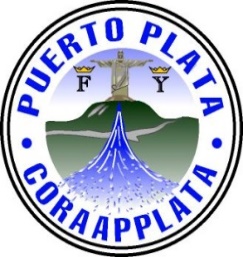 (CORAAPPLATA)Al                 : Ing. Onésimo Reyes                      Director GeneralDe la            : Unidad de Revisión y Análisis OperacionalAsunto        : Remisión de Informe 04/2018.Fecha          : 04 de mayo 2018.Con saludos le remito el informe de las actividades de la Unidad de Revisión y Análisis Operacional en el mes de abril, 2018.Para los fines correspondientes,Atentamente,Francisca Peralta, MA.Encda. Unidad Revisión y Análisis Operacional.Introducción al informe mes de abril 2018, de la unidad de Revisión y Análisis Operacional CORAAPPLATALa unidad de Revisión y Análisis OperacionalComprende un equipo de Profesionales y Técnicos, comprometido con la Institución, para dar asesorías a la Dirección y Administración de CORAAPPLATA, amparados bajo el Ministerio de Administración Publica, con el objetivo de lograr el uso ético, eficiente, eficaz de los recursos, asegurando el debido cuidado del ambiente, el control de riesgos y el cumplimiento de las Normas, Leyes y reglamentos vigente que rigen esta Corporación.Revisión y Análisis OperacionalRepresenta en una organización el principal apoyo al Dirección, para una adecuada administración y monitoreo continuo de los riesgos que puedan impedir el cumplimiento de los objetivos de CORAAPPLATA, mediante la ejecución de un plan de fiscalización  el cual incluye la revisión de las áreas y procesos trabajo.Objetivo General Velar por el fiel cumplimiento de las políticas, normas, y procedimientos institucionales establecidos, controlando las operaciones realizadas y procurando que los registros contables reflejen de manera razonables la situación financiera real a los fines de que sirvan a la Dirección General para la toma de decisiones.  Misión contribuir en forma independiente, objetiva y en calidad asesora, a que se alcancen los objetivos institucionales, mediante la práctica de un enfoque sistemático y profesional para evaluar y mejorar la efectividad de la administración del riesgo, del control y de los procesos de dirección de CORAAPPLATA, y así proporcionar a la ciudadanía una garantía razonable de que la actuación de la administración se ejecuta conforme al marco legal y técnico y a las prácticas sanas".Visión   Ser un departamento  con altos estándares de calidad en la ejecución de nuestras labores, con el propósito de promover el máximo aprovechamiento de los recursos disponibles de CORAAPPLATA, fomentando la mejora continua en la gestión Institucional.Metas asistir a la Dirección y Administración en el logro de operaciones eficientes confiables y transparentes en línea con las crecientes expectativas públicas de un efectivo trabajo de fiscalización operacional y financiero.Valores-Integridad-Honestidad-Lealtad-Responsabilidad-Fidelidad-TransparenteESTADISTICO DEL DEPARTAMENTO DE REVISION Y ANALISIS OPERACIONAL     Trabajo mes abril 2018.Francisca Peralta, MA.Encda. Unidad Revisión y Análisis OperacionalNota: Se materializó el 99.80% de las actividades programadas y las no programadas en el mes de abril, 2018, DETALLES DE FISCALIZACIONES:FISCALIZACION DEL PERSONALSe han realizados 39 fiscalizaciones en  las Estaciones de Bombeos Aguas Residuales y Potable y en los Tanques.Estaciones de bombeos:  -Estación de bombeo Malecón C/José del Carmen Ariza, -Estación bombeo La Cañita, C/30 de Marzo-Estación bombeo Padre Granero-Estación bombeo La viara-Estación bombeo Gregorio Luperón-Estación bombeo Manolo Tavárez Justo-Tanque de Cofresi-Tanque del Sector Zona Media-Tanque frente a la Fortaleza-Tanque Cerro Mar-Estación de Bombeo los Rieles-Estación de Bombeo Padre Las Casas-Estación de Bombeo Zona Media-Taller Av. Francisco Alberto CaamañoEn estas estaciones encontramos: La estaciones de bombeo de La Cañita y Zona Media las encontramos funcionando y el personal presente, en la del Malecón y Av. Manolo Tavárez Justo algunas veces el personal ausente y en las demás casi siempre sola.Recomendamos: contratar personal para cubrir licencias médica y días libres, amonestar al personal que no cumpla con sus obligaciones, así como evaluar a los Operadores que estén comprometidos con la Institución, para incentivar al que así lo amerite. FISCALIZACION DE ACTIVOS En este mes se fiscalizó 6 equipos reportados por el personal de Operaciones (auditor Elbin Tavárez).Recomendamos: reportar todos los equipos que se envíen a reparación.FISCALIZACION DE AVERIAS OPERACIÓN Y MANTENIMIENTO 16 averías fiscalizadas; de las cuales 10 fueron resueltas y 6 sin resolver. FISCALIZACION DE AVERIAS BRIGADA ELECTRICASe reportaron 3 averías eléctrica de las cuales las 3 se fiscalizaron, resueltas todas. FISCALIZACION DE LAS RECAUDACIONES:Se fiscalizó 480 expedientes de las recaudaciones correspondiente al mes de abril con un monto de RD$15,506,570.37, cabe resaltar que las recaudaciones para el mes de marzo 2018 fueron de RD$17,825,869.78,  para una disminución  en las recaudaciones de RD$2,319,299.41  (Auditores Yahaira Gómez, y Cinthia López, Rosa Crespo y Arsenio Lantigua)CREDITOS Y DEBITOS .Se reportó la cantidad de 2104 créditos y débitos, con aumento error del Sistema. (Auditora Lissette Morales). FISCALIZACION DE CAJA CHICA DE LOS DEPARTAMENTOSSe materializaron los  21 Arqueos programados a las diferentes cajas chicas de los departamentos, Todos Sin Salvedades  (Auditor Arsenio Lantigua)FISCALIZACION SOLICITUDES DE CHEQUESSe fiscalizo 88 solicitudes de cheques en el mes de febrero, la cual se procedió a revisar y enviar a la Administración. (Auditadas por Francisca Peralta, Encda. Depto. Y Arsenio Lantigua Auditor).  FISCALIZACION DE PRODUCTOS QUIMICOSSe realizó 2 inventarios de Productos Químicos y 1 compra; sin salvedades. (Auditados por Arsenio Lantigua).Recomendamos: No dejar agotar la existencia de estos Productos, ya que son imprescindible para la potabilización del agua. ENVIOS A LA DGIISe envió 42 meses de 607, 606 y retenciones a proveedores a la DGIIRECOMENDACIONES GENERALESRecomendamos dar seguimiento a los levantamientos y sugerencias hechas en cada caso, ya que le permite a la gerencia de CORAAPPLATA cumplir con sus objetivos y metas propuestas, así como nos los exige el Ministerio de Administración Publica y las leyes y reglamentos  vigente. NOTA: Evidencias archivadas en el Departamento de Revisión y Análisis OperacionalAlgunas evidencias de los trabajos reportados al departamento mes de abril: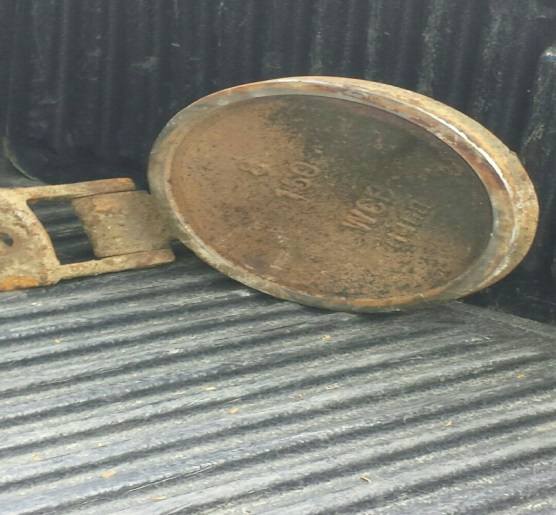 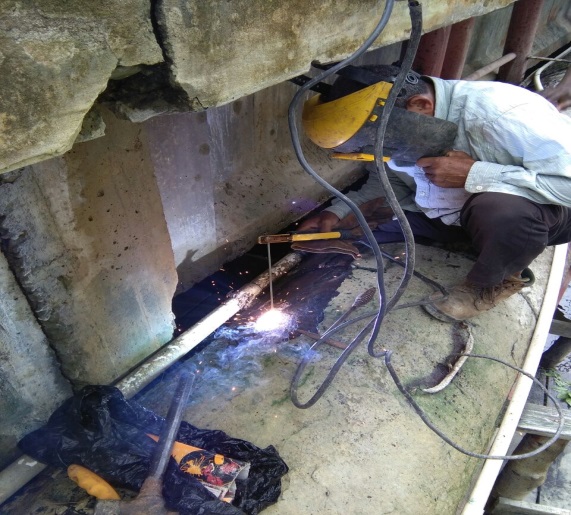 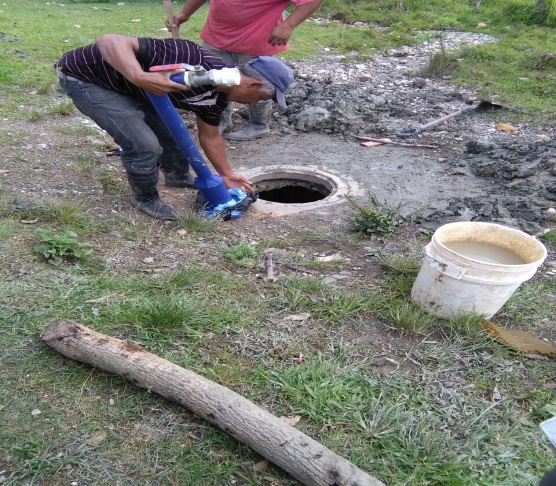 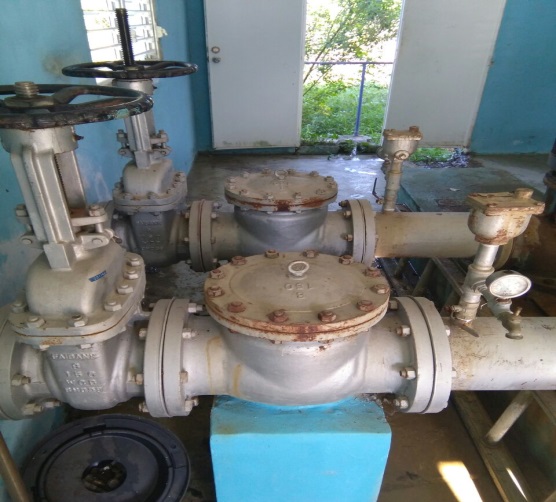 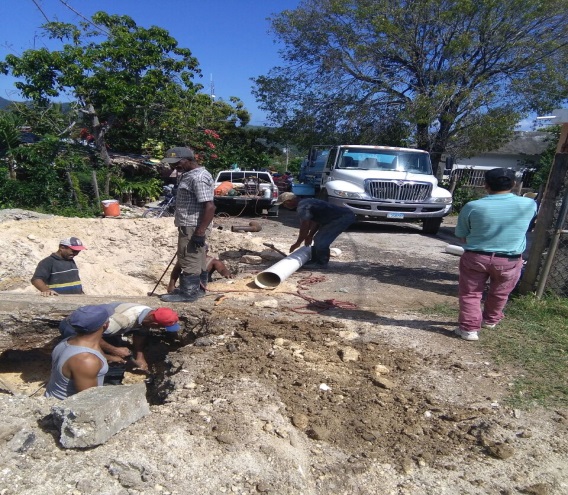 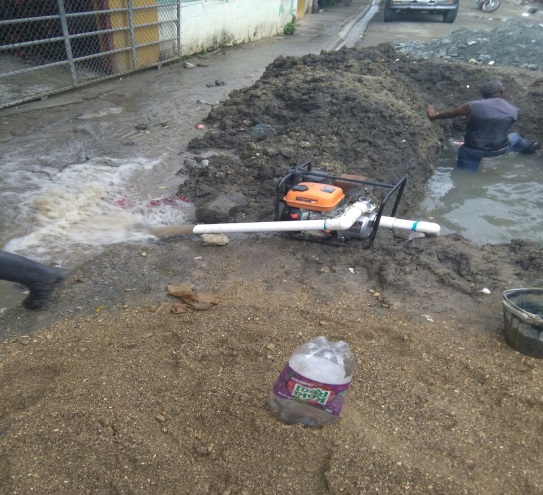 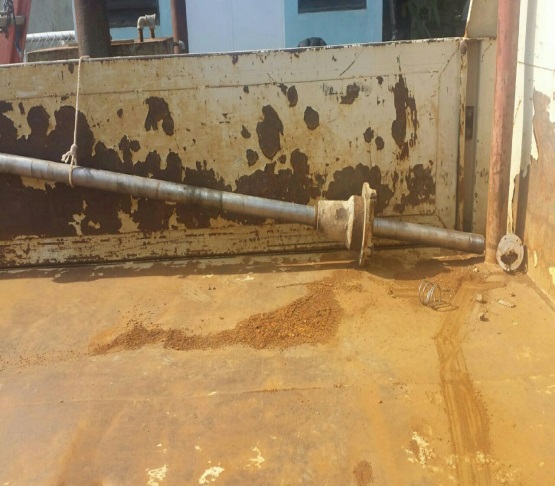 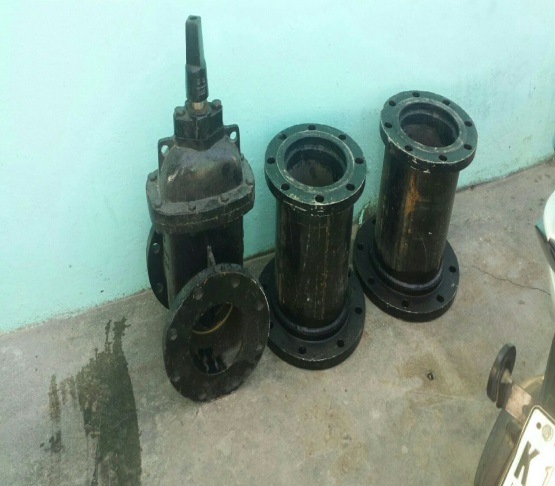 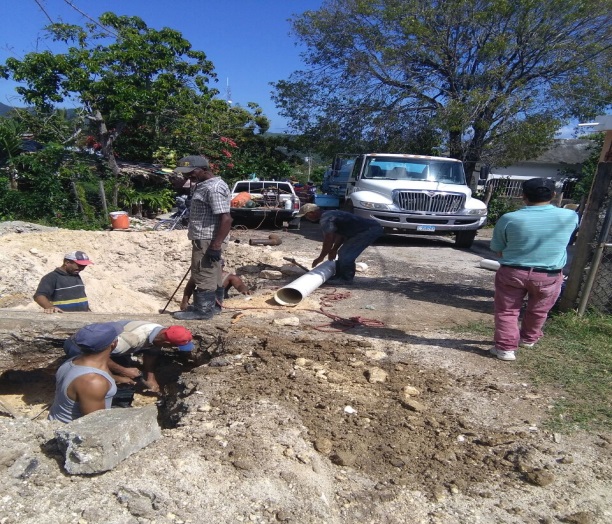 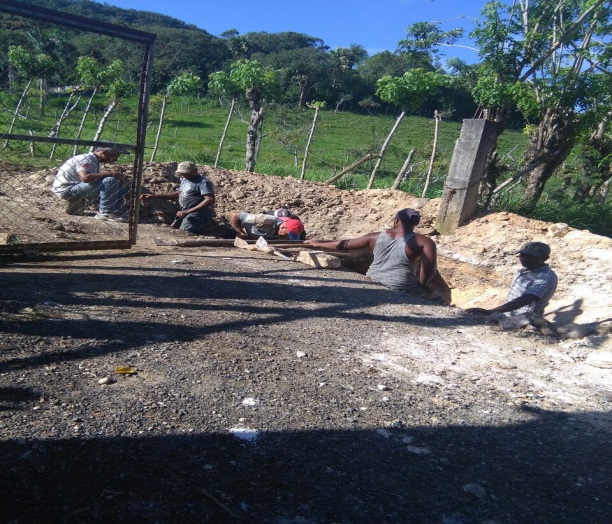 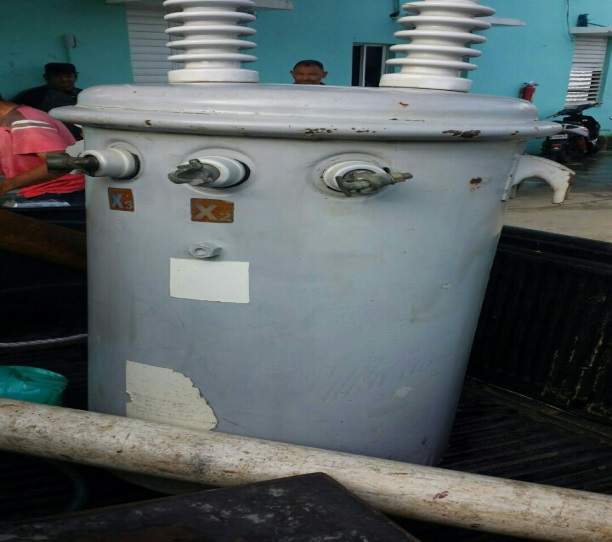 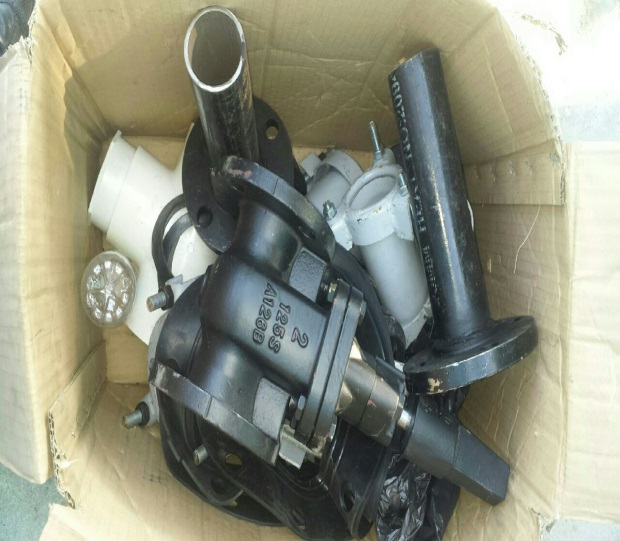 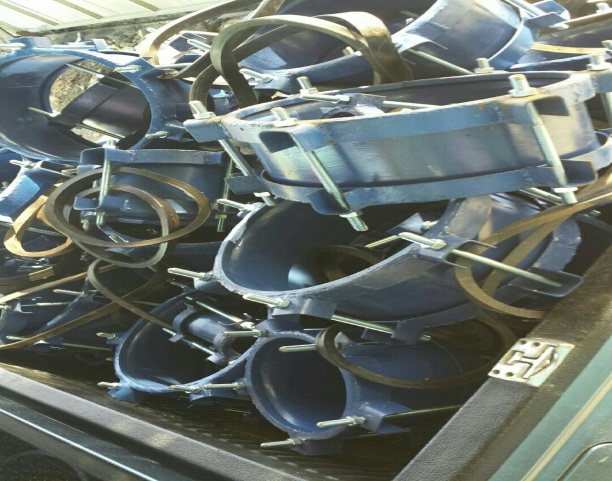 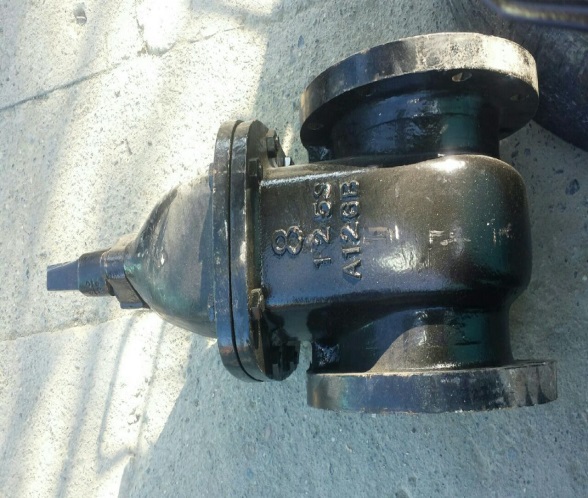 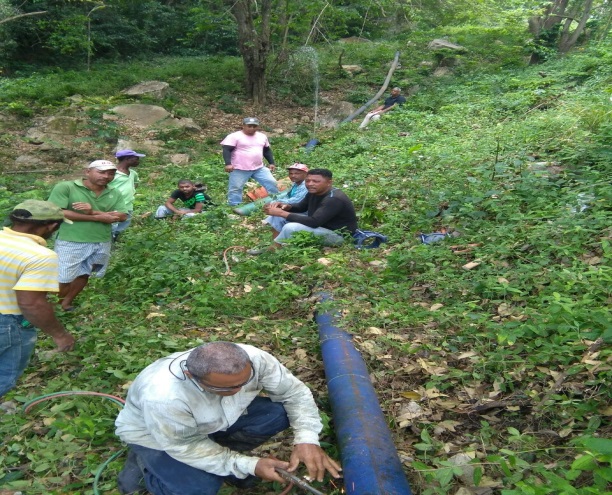 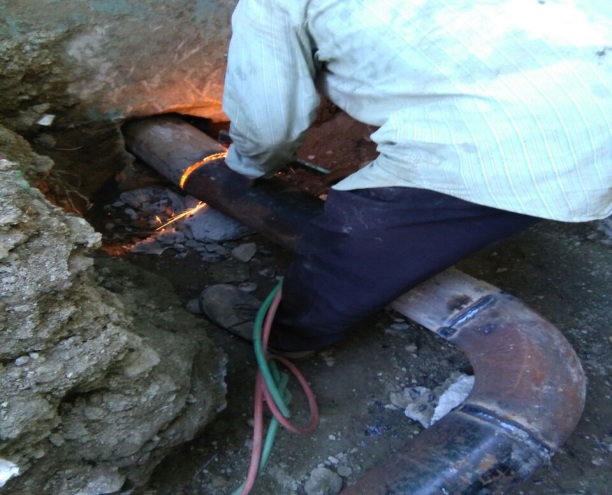 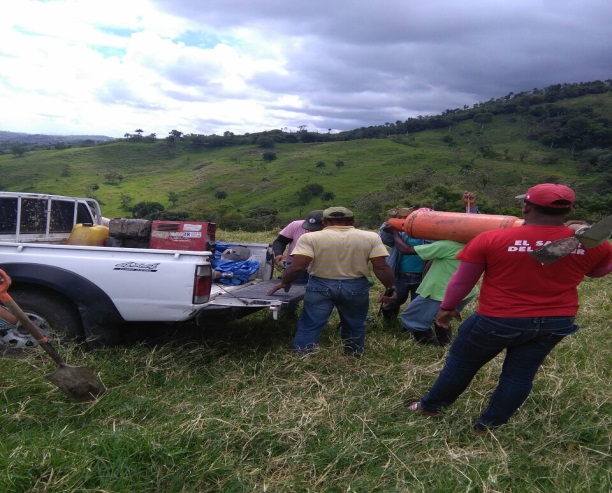 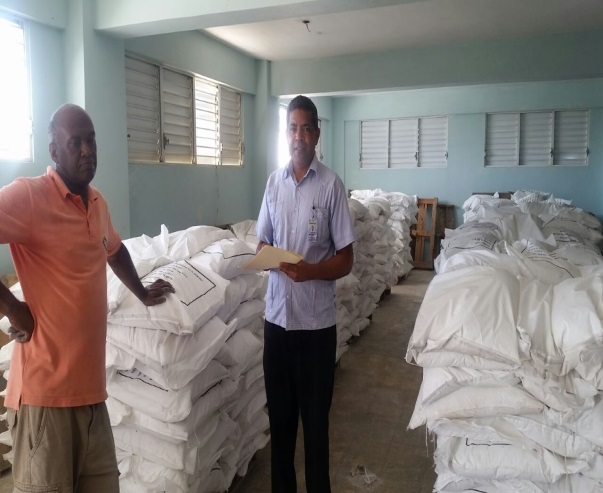 Francisca Peralta, MA.Encda. Unidad Revisión y Análisis OperacionalRNC  40505171-1“Año del Fomento a las Exportaciones”Proyectado-Fiscalización del personal estaciones de bombeos aguas residuales y agua potable y tanques Municipio Pto. Pta. (44 visitas) en 11 Ests.Fiscalizado39S/Fiscalizar5% F89%% S/F11%HallazgosDe 39 fiscalizaciones en en 11 estaciones, las est. De La Cañita y Zona Media hemos encontrado el personal laborando, en Est. Malecon y Est. Av. Manolo Tavarez Justo algunas veces sola y en los demás lugares casi siempre solas. R/trabajo.Francisca Peralta/Encda. Revisión y Análisis OperacionalFiscalización de activos reportado Correspondiente a las área de Operación y Mantenimiento: reportado (6)60100%0%Elbin Tavárez/Auditor y Francisca Peralta/Encda. Revisión y Análisis Operacional.Fiscalización de averías Op. Y M : Cantidad reportadas 10 y 6 reportadas por los usuarios. Total 16 160100%0%10 resueltas, 6 sin resolver.Francisca Peralta/Encda. Revisión y Análisis Operacional. Elbin Tavárez/Analista. Reporte averías eléctricas 330100%0%Se fiscalizaron 3 averías eléctricas Est. Padre las Casa, Zona Media.Francisca Peralta/Encda. Revisión y Análisis Operacional.Fiscalización Recaudaciones G/Comercial (20) días x24 exp.=a 480 exp.  mes de abril 2018), con un total de recaudaciones RD$15,506,570.374800100%0%Sin SalvedadesYajhaira Gómez/Auditor Cinthia López/Auxiliar, Rosa Crespo/Auxiliar y Arsenio Lantigua/Auxiliar.Fiscalización de Créditos (2104) Expedientes Cr. Y Dr.2,1040100%0%Se revisó 2104 expediente de créditos y Dr. El aumento en la cantidad Se debe a corte no procedente en el mes de febrero, marzo y abril, por error de sistema.Elvia Lissette Morales/AuditorFiscalización de caja chica 21 arqueos programados  en febrero210100%0%Sin SalvedadesArsenio Lantigua/Auditor,Solicitudes de Cks. Recibida de Contabilidad 88880100%0%Sin salvedades, revisada y enviadas al departamento correspondiente.  Francisca Peralta/Encda. Y Arsenio Lantigua/Auditor.Reporte de Cks. A la DGII IR17.  Correspondiente a marzo, 40 meses del 607 (ingresos de 2015, 2016, 2017 y 2018), 1 envío del 606 de las compras de marzo, y 1 envío de las retenciones a proveedores. Total 42 casos420100%0%Sin salvedadesElvia Lissette Morales/AuditorProductos Químico  2 fiscalización (Inventario) y 1 compra Total 330100%0%3 Inventario, Sin salvedades.Arsenio Lantigua/Auditor. Total actividades 28072802599.80%0.2%